AnnouncementsTeen Service Night October 27 at 6 – 8 p.m. at the Church! After a pizza dinner, we will go out in groups to the nearby neighborhood placing Fall Festival flyers on the mailboxes. Devotional at the church when we return.Annual Fall Festival Outreach: Sat., Nov 4, 10 a.m. to 2:00 p.m. Please see email sent 9/27/23 with the corrected link to sign up to help and/or donate food items.Choirs: The Girls' Choir (ages 11 thru high school) practices on Sundays at 10:20 a.m.; the Children's Bell Choir (ages 4 or 5 thru 10) after Worship; and the Adult Choir after the Bell Choir and on Thursday evenings when the Women's Bible Study does not meet. Questions: Barbara Harris, choir director.Young Men's Singing Group (YMSG) (ages 13 to 25) practices on most Sundays at 9:00 a.m., as announced, and is led by Grace Reid, church pianist.Fellowship and TeachingMen’s Breakfast meets on 4th Saturdays, 9:00 a.m. at the church building, for a potluck meal and study of The Bruised Reed by Richard Sibbes. Women’s Bible Studies meet every two weeks at the church with a daytime group on Tuesdays at 10:30 a.m. and an evening group on Thursdays at 6:30 p.m. You may come either day/time. Each study is planned to last about 90 minutes. Please see Lisa Bentley or Robin Deane for meeting dates and any other questions.Teen Nights for middle- and high-school students are held regularly and led by Pastor Matt.Multiple small groups meet 1-2 times per month for teaching, prayer, and fellowship. Please speak to anyone on the session if you are interested in joining one.Tuesday Night Together includes a potluck dinner at 6:30 p.m. (check your email for the weekly signup), followed by singing, teaching, and prayer at 7:00 p.m. Please join us!Online Church Calendar: This fuller listing of scheduled events ison the home page of the church's website: www.spriggsroad.org.Opportunities to Serve: Help is always needed in various areas of ministry at SRPC. Please consider offering your time.3Spriggs Road Presbyterian Church is a particular church of the Presbyterian Church in America (PCA).13201 Spriggs Road			                www.spriggsroad.orgManassas, VA 20112				           (703) 791-5555The live webcast of the worship service and archived sermons are found on the church’s website.Mailed donations may be sent securely to the church at P.O. Box 2614, Woodbridge, VA 22195.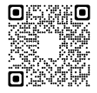 And they devoted themselves to the apostles’ teaching and the fellowship, to the breaking of bread and the prayers. Acts 2:42 (ESV)                        Contact InformationSenior Pastor		Michael Mang	         michael.mang@spriggsroad.orgAssociate Pastor	Matteson Bowles        matteson.bowles@spriggsroad.orgAssistant Pastor for	Jegar Chinnavan        jegar.chinnavan@spriggsroad.org  Church Planting            Mount Zion Presbyterian Church, www.mzpca.comClerk of Session:	Ryan Heisey	         clerkofsession@spriggsroad.orgTreasurer:		Lloyd Moore	         donate@spriggsroad.orgRuling Elders 		Dan Bredbenner         dan.bredbenner@spriggsroad.org			Joe Deane	         joseph.deane@spriggsroad.org			Brian Groft	         brian.groft@spriggsroad.org			Ryan Heisey	         ryan.heisey@spriggsroad.org			Bill McFarland             william.mcfarland@spriggsroad.org		             John Strain, emeritusSession Group Email			         session@spriggsroad.orgDeacons Group Email			         deacons@spriggsroad.orgPrayer Requests			         prayers@spriggsroad.orgAnnouncements				         announcements@spriggsroad.orgWebsite Submissions & Questions                    web.admin@spriggsroad.orgWelcomeWe really mean it when we say we are thrilled that you have come to worship with us today!  If you should have any questions or comments about the ministry of Spriggs Road Presbyterian Church, please feel free to reach out. Contact information is listed above.We start Sunday School for all ages at 9:30 a.m. and begin Worship at 10:45 a.m., during which a nursery is available for ages 3 and under. Children are always welcome in our worship services. We also have a “cry room” available with a large window for viewing the service and a speaker that will be playing all the audio from the main sanctuary. Please feel free to use that if you are concerned that your children’s noises are disrupting the service.  We hope that this Lord’s Day you will be encouraged by the Word, refreshed by the worship, and touched by Christ’s love through our fellowship with one another.6Lord’s Day WorshipOctober 22, 2023                                    10:45 a.m.Prelude                                                                        Welcome & AnnouncementsMeditation                                                                                [Bulletin, p. 2]Call to Worship & InvocationHymn of Worship                      “Man of Sorrows! What a Name” [TPH 352]Greeting Song of Praise        	                                  “My Worth Is Not in What I Own”Confession of Faith			                                  The Nicene CreedPastoral PrayerScripture Reading                               Hebrews 8:1:13 [Seat Bibles, p. 1005]Singing Psalms    Psalm 49 -- "Hear This, All Ye Peoples" [TPH 49, vv,.1-3, 7]Tune "Glorious Things of Thee Are Spoken" [TPH 403]Tithes & Offerings                                                                       Gloria Patri 		                      		                                    [TPH 572]Sermon Text 			                   Hosea 8:1-14 [Seat Bibles, p. 755]Expounding the Word of God	                             Pastor Michael MangAncient Israel’s Corruption on Full Display (Part 2)Hymn of Response [*]                                     “Jesus Paid It All” [TPH 276]The Lord’s Supper        [Bread, gluten-free bread (health), wine, and white grape juice (conscience) are served.]DoxologyBenedictionPostlude* The livestream ends during this hymn.Meditation     “For the essence of sin is man substituting himself for God [Gen.3:1-7], while the essence of salvation is God substituting himselffor man [2 Cor. 5:21]. Man asserts himself against God and putshimself where only God deserves to be; God sacrifices himself forman and puts himself where only man deserves to be.”– John StottPrayer of Confession of Sin     O God of unsearchable greatness, before You [we are] nothing but vanity, iniquity, perishing.       Sin has forfeited Your favor, [marred in us] Your image, banished [us] from Your presence, exposed [us] to the curse of Your law.  [We] cannot deliver [ourselves], and [are] in despair.       But a resource is found in You, for You did devise an everlasting plan in Christ.  May His shed blood make [us]:      more thankful for Your mercies,      more humble under Your correction,      more zealous in Your service,      more watchful against temptation,      more contented in [our] circumstances,      and more useful to others.     Amen. Excerpt from The Valley of Vision, ed. by Arthur Bennett; Banner of Truth_____________________Personal Confession This time of silence is provided for private, personal confession.Assurance of PardonBecause of the LORD’s great love, we are not consumed, for his compassions never fail. They are new every morning; great is your faithfulness. I say to myself, “The LORD is my portion; therefore I will wait for him.” The LORD is good to those whose hope is in him, to the one who seeks him; it is good to wait quietly for the salvation of the LORD.– Lamentations 3:22-26 (NIV, 1984)2Sermon Notes10/22/2023                       Pastor Michael Mang Title:  	“Ancient Israel’s Corruption on Full Display (Part 2)”Text: 		Hosea 8:1-14Theme:              Israel egregiously violated her covenantal obligations.  Our relationship to God today is also based on covenant, a bond that can be violated by unbelief and unfaithfulness if we fail to love the LORD our God and follow His ways for our lives.________________________________________________________Hosea Highlights Five Areas of ___________________________ _____________ Committed by Israel.Two Particular ____________________ Warn of the LORD’s ______________________ upon Israel.Contrary to the Covenant, Israel Put Misplaced ___________________ in Her Own _____________________.4Sermon NotesApplicationsEvery covenant has two aspects: _____________________ and _______________________.Everyone belongs to _______________ of _____________ covenants by God’s _________________.God’s Covenant of Grace is a _________________ relationship, but it is more than this.  It brings you into living and vital ____________________ and union with Christ Jesus, Who is the _________________ of God’s covenant.When you are _______________________ to God’s covenant, you are _________________ Christ.Questions for Discussion at Home can be found 1) by following the QR Code on your phone to where it’s listed below the bulletin, 2) as a handout on the table at the back, or 3) on the church’s website:            https://www.spriggsroad.org/SRPCwp/category/bulletins/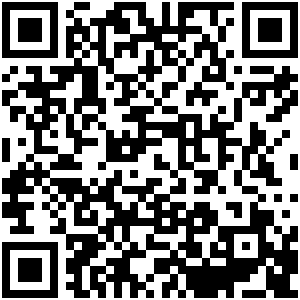 5